Общественные обсуждения проектной документации "Реконструкция с увеличением мощности по выпуску молоди сига до 750 тысяч штук в год экспериментального рыбоводного цеха ФГБУ "Главрыбвод", расположенного по адресу: пос. Лесной, Зеленоградский район, Калининградская область" включая материалы ОВОСДанные заказчикаКраткое наименованиеКалининградский филиал ФГБУ "Главрыбвод"Адрес места нахождения заказчика:236022, г. Калининград, ул. Д. Донского, д.5, литер ДКонтактное лицо заказчика, имеющего право представлять интересы заказчика:ФИОШибаев Леонид ВадимовичНомер телефона:+7 (4012) 39-01-41, 89814718506Адрес электронной почты:secretar@klgd.glavrybvod.ru, Данные исполнителяКраткое наименование:ООО «Аспект»Адрес места нахождения исполнителя:236038, г. Калининград, ул. Пригородная, д. 13, корпус 5, помещение 1Контактное лицо исполнителя, имеющего право представлять интересы исполнителя:ФИОТатищев Кирилл ВалерьевичНомер телефона:89622503312Адрес электронной почтыinfo@aspect39.ru Данные о планируемой (намечаемой) хозяйственной или иной деятельности Наименование:Реконструкция с увеличением мощности по выпуску молоди сига до 750 тысяч штук в год экспериментального рыбоводного цеха ФГБУ "Главрыбвод", расположенного по адресу: пос. Лесной, Зеленоградский район, Калининградская областьМесто реализации:пос. Лесной, Зеленоградский район, Калининградская областьЦель осуществления:реконструкция с увеличением мощности по выпуску молоди сига до 750 тысяч штук в год экспериментального рыбоводного цехаСроки проведения оценки воздействия на окружающую среду:01.03.2022-31.08.2022Данные уполномоченного органа, ответственного за организацию и проведение общественных обсужденийНаименование:Муниципальное образование "Зеленоградский муниципальный округ Калининградской области"Адрес места нахождения и фактический адрес:Россия, Калининградская область, г. Зеленоградск, ул. Крымская, 5аКонтактный телефон:+7 (40150) 4-22-38 Колкин Эдуард БорисовичАдрес электронной почты:kolkin@admzelenogradsk.ru  Данные объекта общественных обсужденийОбъект общественных обсуждений:Материалы ОВОС, проектная документацияМесто доступности объекта общественных обсуждений:г. Калининград, 236022, г. Калининград, ул. Дмитрия Донского 5а, офис 187 офисное здание Калининградского филиала ФГБУ "Главрыбвод";Калининградская область, г. Зеленоградск, ул. Ленина, 20, редакция общественно-политической газеты "Волна";А также на сайтах: zelenogradsk.com; glavrybvod@glavrybvod.ru.Сроки доступности объекта общественных обсуждений:07.07.2022 – 08.08.2022Форма проведения общественных обсуждений:Общественные слушанияДата и время проведения:28.07.2022 14:00:00Место проведения:Калининградская область, г. Зеленоградск, ул. Крымская, 5а, зал для заседаний администрации МО «Зеленоградский муниципальный округ КО»Форма проведения:слушанияФорма и место представления замечаний и предложенийг. Калининград, 236022, г. Калининград, ул. Дмитрия Донского 5а, офис 187 офисное здание Калининградского филиала ФГБУ "Главрыбвод";Калининградская область, г. Зеленоградск, ул. Ленина, 20, редакция общественно-политической газеты "Волна".Фото места реализации деятельности: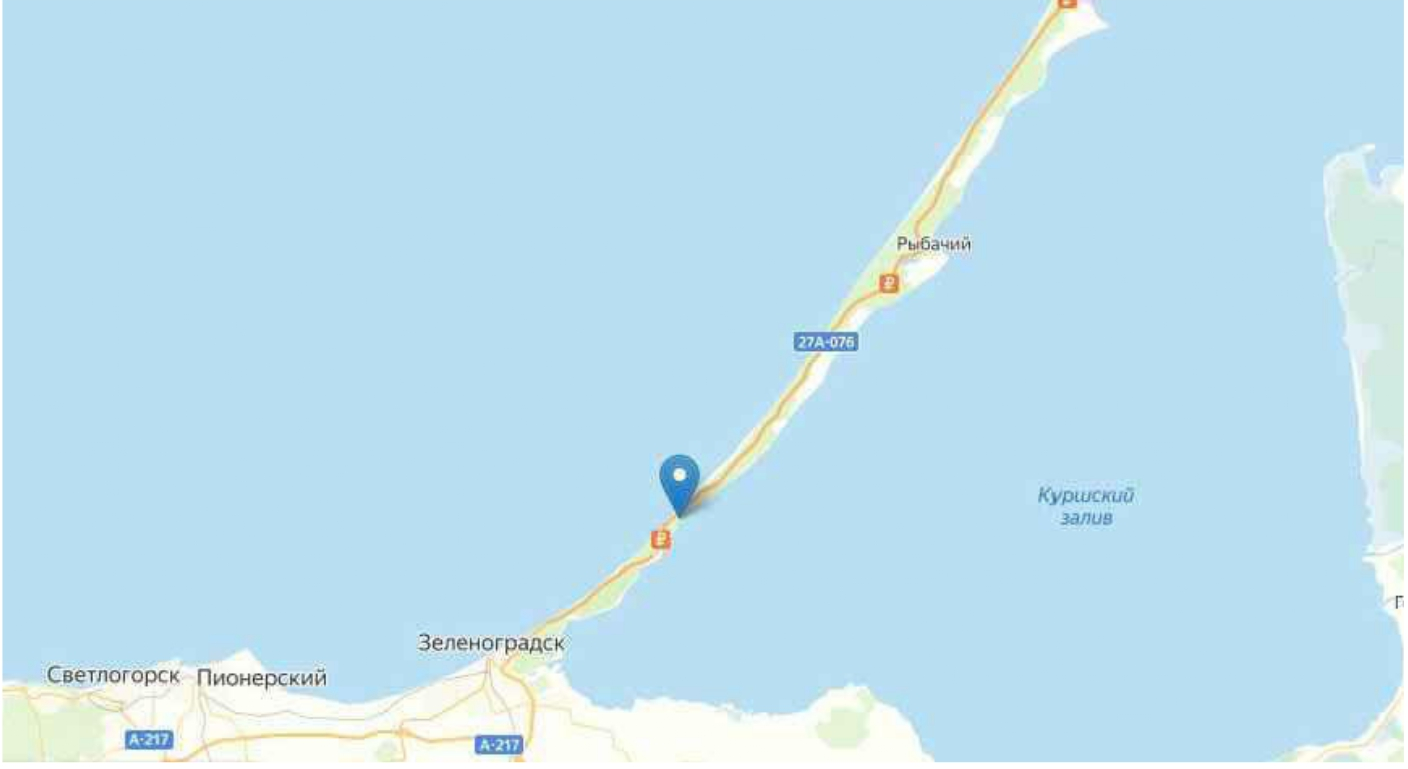 